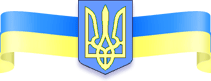 МІНІСТЕРСТВО ОСВІТИ І НАУКИ УКРАЇНИУПРАВЛІННЯ ОСВІТИ ХЕРСОНСЬКОЇ МІСЬКОЇ РАДИХЕРСОНСЬКА ЗАГАЛЬНООСВІТНЯ ШКОЛА І-ІІІ СТУПЕНІВ №39«ШКОЛА-РОДИНА» ХЕРСОНСЬКОЇ МІСЬКОЇ РАДИ                                              ВИТЯГ ІЗ ПРОТОКОЛУ                       онлайн засідання педагогічної ради 23.02.2024 р     № 2Голова: О.М. МаренчукСекретар: Т.І. МакоїдПрисутні:Порядок денний: Про вибір і замовлення підручників для 7 класу закладу. 1.СЛУХАЛИ:Зоя БУТЕНКО  ознайомила присутніх зі змістом листа Міністерства освіти і науки України від 26.01.2024 року №1/1472-24 «Про забезпечення виконання наказу МОН від 02 жовтня 2023 року №1184 (зі змінами)» щодо вибору і замовлення підручників для 7 класу на 2024-2025 н.р.ВИСТУПИЛИ:Зоя БУТЕНКО, заступник директора з НВР,  яка повідомила, що вчителі- предметники  закладу  з  09.02.24р. по 22.02.24 року  ознайомлювалися та зробили безпосередній вибір  підручників для 7 класу з кожного предмета. ПОСТАНОВИЛИ:1. Схвалити результати вибору  підручників для 7  класу з переліку підручників, що видаватимуться за кошти державного бюджету у 2024/2025 н.р.:«Алгебра» підручник для 7 класу закладів загальної середньої освіти «Англійська мова (7-й рік навчання)» підручник для 7 класу закладів загальної середньої освіти (з аудіосупроводом)«Біологія» підручник для 7 класу закладів загальної середньої освіти «Всесвітня історія» підручник для 7 класу закладів загальної середньої освіти «Географія» підручник для 7 класу закладів загальної середньої освіти «Геометрія» підручник для 7 класу закладів загальної середньої освіти «Зарубіжна література» підручник для 7 класу закладів загальної середньої освіти «Здоров’я, безпека та добробут» підручник інтегрованого курсу для 7 класу закладів загальної середньої освіти«Інформатика» підручник для 7 класу закладів загальної середньої освіти 10.«Історія України» підручник для 7 класу закладів загальної середньої освіти 11.«Мистецтво» підручник інтегрованого курсу для 7 класу закладів загальної середньої освіти12.«Німецька мова (3-й рік навчання)» підручник для 7 класу закладів загальної середньої освіти (з аудіосупроводом) 13.«Технології» підручник для 7 класу закладів загальної середньої освіти14.«Українська література» підручник для 7 класу закладів загальної середньої освіти15.«Українська мова» підручник для 7 класу закладів загальної середньої освіти16.«Фізика» підручник для 7 класу закладів загальної середньої освіти 17.«Хімія» підручник для 7 класу закладів загальної середньої освіти Заступнику директора з навчально-виховної роботи Зої БУТЕНКО:2.1. Заповнити спеціальні форми вибору підручників для 7-го класу в системі ІСУО  за результатами вибору педагогічних працівників, які будуть працювати у 2024-2025 навчальному році в кількості 32 екземпляри кожного найменування.                                                                                         до 28.02.2024      2.2. Оприлюднити на шкільному веб-сайті  28.02. 2024 р. протокол педради за результатами відбору.Голова:                                               Ольга МАРЕНЧУКСекретар:                                             Тетяна МАКОЇД№Автор(и)Мова підручникаКількість для Кількість для Альтернатива№Автор(и)Мова підручникаучніввчителівАльтернатива1.Бевз Г. П., Бевз В. Г., Васильєва Д. В., Владімірова Н. Г.2.Біляніна О. Я., Білянін Г. І., Андрух Ю. О., Гуцуляк Я. І., Мунтян А. В., Шакун Ж. В.3.Істер О. С.Українська3211,6,4,7,84.Кравчук В. Р., Підручна М. В., Янченко Г. М.5.Мальований Ю. І., Литвиненко Г. М., Возняк Г. М.6.Мерзляк А. Г., Якір М. С.7.Тарасенкова Н. А., Акуленко І. А., Данько О. А., Коломієць О. М., Богатирьова І. М., Сердюк З. О.8.Прокопенко Н. С., Захарійченко Ю. О., Пекарська Л. В.№Автор(и)Мова підручникаКількість для Кількість для Альтернатива№Автор(и)Мова підручникаучніввчителівАльтернатива1.Карпюк О.Д., Карпюк К.Т.Українська3222,3,4,52.Коста Д., Вільямс М., Скрипник І.3.Левіс Н., Сімонс Д., Любченко О. С.4.Мітчелл Г. К., Марілені Малкогіанні5.Сільвія Уілдон, Пол Шиптон№Автор(и)Мова підручникаКількість для Кількість для Альтернатива№Автор(и)Мова підручникаучніввчителівАльтернатива1.Андерсон О. А., Вихренко М. А., Чернінський А. О., Андерсон А. О.2.Балан П.Г., Козленко О.Г., Остапченко Л.І., Кулініч О.М., Юрченко Л.П.Українська3211,6,4,3,53.Горобець Л. В., Кокар Н. В., Кравець І. В., Жирська Г. Я.4.Задорожний К. М., Ягенська Г. В., Павленко О. А., Додь В. В.5.Соболь В. І.6.Тагліна О. В., Самойлов А. М., Утєвська О. М., Довгаль Л. В.2.Гісем О. В., Мартинюк О. О.Українська3213,1,5,43.Ладиченко Т. В., Лукач І. Б., Івченко О. С.4.Пометун О. І., Малієнко Ю. Б., Дудар О. В.5.Щупак І. Я., Бурлака О. В., Желіба О. В., Піскарьова І. О.№Автор(и)Мова підручникаКількість для Кількість для Альтернатива№Автор(и)Мова підручникаучніввчителівАльтернатива1.Безуглий В. В., Лисичарова Г. О.2.Бойко В. М., Міхелі С. В.3.Гільберг Т. Г., Довгань А. І., Совенко В. В.4.Довгань Г. Д.Українська3212,3,7,5,15.Запотоцький С.П., Зінкевич М. В., Титар Н. М., Петринка Л. В., Горовий О. В., Миколів І. М.6.Кобернік С. Г., Коваленко Р. Р.7.Топузов О. М., Грома В. Д., Косик В. М.№Автор(и)Мова підручникаКількість для Кількість для Альтернатива№Автор(и)Мова підручникаучніввчителівАльтернатива1.Бевз Г. П., Бевз В. Г., Васильєва Д. В., Владімірова Н. Г.2.Бурда М. І., Тарасенкова Н. А.3.Генденштейн Л. Е., Жемчужкіна Г. В.4.Істер О. С.Українська3211,2,6,5,75.Єршова А. П., Голобородько В. В., Крижановський О. Ф.6.Мерзляк А. Г., Якір М. С.7.Тадеєв В. О.№Автор(и)Мова підручникаКількість для Кількість для Альтернатива№Автор(и)Мова підручникаучніввчителівАльтернатива1.Волощук Є. В., Слободянюк О. М.Українська3215,4,3,22.Горобченко І.В., Снєгірьова В. В., Каєнко О.В., Бушакова О.В.3.Ковбасенко Ю. І., Первак О. П., Дячок С. О.4.Міляновська Н. Р., Міляновський Е. С.5.Ніколенко О. М., Мацевко-Бекерська Л. В., Рудніцька Н. П., Ковальова Л. Л., Туряниця В. Г., Базильська Н. М., Гвоздікова О. В., Лебедь Д. О.№Автор(и)Мова підручникаКількість для Кількість для Альтернатива№Автор(и)Мова підручникаучніввчителівАльтернатива1.Василенко С. В., Колотій Л. П.2.Воронцова Т. В., Пономаренко В. С., Хомич О. Л., Лаврентьєва І. В., Андрук Н. В., Василенко К. С.Українська3213,1,5,4,63.Гущина Н. І., Василашко І. П., за ред. Бойченко Т. Є.4.Задорожна Л.В., Присяжнюк Л.А., Голюк О.А., Грошовенко О.П., Беззубченко О.А., Балабанова Н.В.5.Поліщук Н. М.6.Фука М. М., Криховець-Хом’як Л. Я., Здирок О. М., Василькевич С. І., Козловська Л.П., Запаранюк Т.П.7.Шиян О. І., Дяків В. Г., Седоченко А. Б., Тагліна О. В.№Автор(и)Мова підручникаКількість для Кількість для Альтернатива№Автор(и)Мова підручникаучніввчителівАльтернатива1.Бондаренко О. О., Ластовецький В. В., Пилипчук О. П., Шестопалов Є. А.2.Джон Ендрю Біос3.Коршунова О. В., Завадський І. О.4.Морзе Н. В., Барна О. В.5.Ривкінд Й. Я., Лисенко Т. І., Чернікова Л. А., Шакотько В. В.Українська3221,2,3,4,66.Тріщук І. В., Лазарець О. Ю.№Автор(и)Мова підручникаКількість для Кількість для Альтернатива№Автор(и)Мова підручникаучніввчителівАльтернатива1.Власов В. С., Данилевська О. М., Ващук Д. П.2.Галімов А. А., Гісем О. В., Мартинюк О. О.Українська3214,1,7,3,63.Панарін О.Є., Макаревич А.С., Охріменко О.С., Топольницька Ю.А.4.Хлібовська Г. М., Крижановська М. Є., Наумчук О. В.5.Пометун О. І., Дудар О. В., Гупан Н. М.6.Струкевич О. К., Мороз П. В.7.Щупак І.Я., Бурлака О.В., Дрібниця В.О., Желіба О.В., Піскарьова І.О.№Автор(и)Мова підручникаКількість для Кількість для Альтернатива№Автор(и)Мова підручникаучніввчителівАльтернатива1.Гайдамака О. В., Лємешева Н. А.2.Кізілова Г. О., Гринишина Л. М.3.Комаровська О. А., Власова В. Г., Руденко І. В.4.Кондратова Л. Г.5.Масол Л. М., Калініченко О. В.Українська3211,3,4,2№Автор(и)Мова підручникаКількість для Кількість для Альтернатива№Автор(и)Мова підручникаучніввчителівАльтернатива1.Басай Н.П., Шелгунова Н.В.2.Сотникова С.І., Гоголєва Г.В.Українська3211№Автор(и)Мова підручникаКількість для Кількість для Альтернатива№Автор(и)Мова підручникаучніввчителівАльтернатива1.Біленко О. В., Пелагейченко М. Л.2.Ходзицька І. Ю., Горобець О. В., Медвідь О. Ю., Пасічна Т. С., Приходько Ю. М., Палійчук М. Д.Українська3221№Автор(и)Мова підручникаКількість для Кількість для Альтернатива№Автор(и)Мова підручникаучніввчителівАльтернатива1.Авраменко О. М.Українська3212,3,4,5,62.Заболотний В. В., Заболотний О. В., Слоньовська О. В., Ярмульська І. В.3.Калинич О. В., Дячок С. О., за ред. Ковбасенка Ю. І.4.Коваленко Л. Т., Бернадська Н. І.5.Чумарна М. І., Пастушенко Н. М.6.Яценко Т. О., Пахаренко В. І., Слижук О. А., Тригуб І. А.№Автор(и)Мова підручникаКількість для Кількість для Альтернатива№Автор(и)Мова підручникаучніввчителівАльтернатива1.Авраменко О. М., Тищенко З. Р.Українська3214,2,8,5,32.Голуб Н. Б., Горошкіна О. М.3.Ворон А. А., Солопенко В. А.4.Заболотний О. В., Заболотний В. В.5.Літвінова І. М.6.Онатій А. В., Ткачук Т. П.7.Семеног О.М., Калинич О.В., Дятленко Т.І., Білясник М.Д., Гапон Л.О.8.Ющук І. П., Когут В. М., Гуль Г. М.№Автор(и)Мова підручникаКількість для Кількість для Альтернатива№Автор(и)Мова підручникаучніввчителівАльтернатива1.Бар’яхтар В.Г., Божинова Ф.Я., Довгий С.О., Кірюхін М.М., Кірюхіна О.О., за ред. Довгого С.О.Українська3212,3,4,52.Генденштейн Л. Е., Гринчишин Я. Т.3.Гуз К. Ж., Сергієнко В. П., Ільченко О. Г.4.Засєкіна Т. М., Гвоздецький М. С.5.Максимович З. Ю., Білик М. М., Варениця Л. В., Коваль Г. С., Микитеєк О. М., Ординович М. Б., Шевців В. Ф.№Автор(и)Мова підручникаКількість для Кількість для Альтернатива№Автор(и)Мова підручникаучніввчителівАльтернатива1.Григорович О. В., Недоруб О. Ю.Українська3212,3,4,52.Лашевська Г. А.3.Мідак Л. Я., Кузишин О. В., Пахомов Ю. Д., Буждиган Х. В.4.Попель П. П., Крикля Л.С.5.Ярошенко О. Г., Коршевнюк Т. В.